Solicitud para servir en el Junta de Juicio de La Ciudad de Baltimore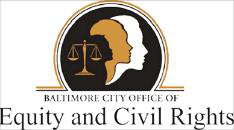 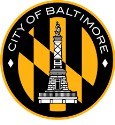 INFORMACIÓN BÁSICANombre:  	 Dirección:  	 Número de teléfono:                                                         Correo electrónico:  	 Fecha de Nacimiento:                                                      Código postal:  	EMPLEOOcupacion:                                                                                                                                                          _Título:  	Dirección:  	Teléfono del trabajo:  	¿Alguna vez ha trabajado para una agencia de aplicación de la ley en alguna jurisdicción? En caso afirmativo, por favor indique el nombre de la agencia, las fechas de empleo, todos los puestos que ha tenido, una breve descripción de sus deberes y la razón por la que dejó la agencia."Adjunte una copia de un currículum vitae (resume) a esta solicitud.PARTICIPACIÓN CÍVICAPor favor enumere todos los cargos públicos, ya sean elegidos o nombrados, remunerados o voluntarios, que ocupe actualmente o que haya ocupado en el pasado.Solicitud para servir en el Junta de Juicio de La Ciudad de Baltimorep.g.2Por favor, enumere todas las organizaciones cívicas (incluyendo organizaciones caritativas, educativas, fraternales o sororales, recreativas o religiosas, grupos comerciales, sociedades profesionales y grupos similares) de las cuales usted es o fue formalmente miembro. Por favor, incluya las fechas de membresía y el título de cualquier cargo que haya ocupado.CONDUCTA¿Alguna vez ha sido disciplinado o citado por violación de ética o conducta no profesional? ¿Ha sido objeto de alguna queja por mala conducta ética ante algún tribunal, agencia administrativa, colegio de abogados, comité disciplinario u otro grupo profesional? En caso afirmativo, proporcione detalles, incluyendo la disposición final del asunto.¿Se ha presentado alguna vez una denuncia de discriminación racial, sexual, nacional, por discapacidad o religiosa en su contra, independientemente del resultado de cualquier investigación o procedimiento? En caso afirmativo, favor de explicarlo en detalle.¿Ha presentado todos los formularios de ética y la documentación de respaldo requerida para su posición actual o las posiciones que ha ocupado en los últimos cinco años?Solicitud para servir en el Junta de Juicio de La Ciudad de Baltimorep.g.3BREVE PREGUNTAS DE RESPUESTA1.    Por favor, explique por qué le gustaría ser miembro de La junta de juicio de la Ciudad de Baltimore.2.	Proporcione cualquier información relevante que desea incluir sobre sus antecedentes personales que demuestra su capacidad para servir en Junta de Juicio de la Ciudad de Baltimore (por ejemplo, experiencia profesional o vivencial, trabajo comunitario, educación, etc.)3.	Por favor, enumere los enlaces a cualquier perfil de redes sociales relevantes que usted u otros mantengan en su nombre.Referencia 1REFERENCIASNombre:                                                        Número de teléfono:  	Correo electrónico:                                                  Relación:  	Referencia 2Nombre:                                                      Número de teléfono:  	Correo electrónico:                                                  Relación:  	Referencia 3Nombre:                                                        Número de teléfono:  	Correo electrónico:                                                Relación:  	Juro y afirmo que la información proporcionada en esta aplicación es verdadera y precisa a mi leal saber y entenderFirma